*If change is requested, attach current structure and list proposed changes.                                             Rev.10.22.13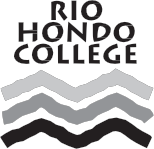 Directions:Directions:Directions:Directions:Directions:Directions:Directions:Directions:Person Submitting Request  Person Submitting Request  Person Submitting Request  Person Submitting Request  Person Submitting Request  DateDateDateName of Council/CommitteeName of Council/CommitteeName of Council/CommitteeName of Council/CommitteeName of Council/CommitteeName of Council/CommitteeName of Council/CommitteeName of Council/CommitteeAction Requested:AddDeleteDeleteChange*Change of Council or Committees:Give a concise description of what the council or committee seeks to accomplish.Change of Council or Committees:Give a concise description of what the council or committee seeks to accomplish.Change of Council or Committees:Give a concise description of what the council or committee seeks to accomplish.Change of Council or Committees:Give a concise description of what the council or committee seeks to accomplish.Change of Council or Committees:Give a concise description of what the council or committee seeks to accomplish.Change of Council or Committees:Give a concise description of what the council or committee seeks to accomplish.Change of Council or Committees:Give a concise description of what the council or committee seeks to accomplish.Change of Council or Committees:Give a concise description of what the council or committee seeks to accomplish.Proposed Meeting Schedule:  Proposed Meeting Schedule:  Proposed Meeting Schedule:  Proposed Meeting Schedule:  Proposed Meeting Schedule:  Proposed Meeting Schedule:  Proposed Meeting Schedule:  Proposed Meeting Schedule:  Committee Composition:Identify individuals by position and not names. (Example: Faculty representative from instructional division, Dean of Counseling, Classiﬁed Representative, etc.) Identify Chair and/or Co-Chair by position and not name.Committee Composition:Identify individuals by position and not names. (Example: Faculty representative from instructional division, Dean of Counseling, Classiﬁed Representative, etc.) Identify Chair and/or Co-Chair by position and not name.Committee Composition:Identify individuals by position and not names. (Example: Faculty representative from instructional division, Dean of Counseling, Classiﬁed Representative, etc.) Identify Chair and/or Co-Chair by position and not name.Committee Composition:Identify individuals by position and not names. (Example: Faculty representative from instructional division, Dean of Counseling, Classiﬁed Representative, etc.) Identify Chair and/or Co-Chair by position and not name.Committee Composition:Identify individuals by position and not names. (Example: Faculty representative from instructional division, Dean of Counseling, Classiﬁed Representative, etc.) Identify Chair and/or Co-Chair by position and not name.Committee Composition:Identify individuals by position and not names. (Example: Faculty representative from instructional division, Dean of Counseling, Classiﬁed Representative, etc.) Identify Chair and/or Co-Chair by position and not name.Committee Composition:Identify individuals by position and not names. (Example: Faculty representative from instructional division, Dean of Counseling, Classiﬁed Representative, etc.) Identify Chair and/or Co-Chair by position and not name.Committee Composition:Identify individuals by position and not names. (Example: Faculty representative from instructional division, Dean of Counseling, Classiﬁed Representative, etc.) Identify Chair and/or Co-Chair by position and not name.Would any other councils or committees be impacted by the formation, change, or rejection of this council or committee? If yes, what would be the impact?Would any other councils or committees be impacted by the formation, change, or rejection of this council or committee? If yes, what would be the impact?Would any other councils or committees be impacted by the formation, change, or rejection of this council or committee? If yes, what would be the impact?Would any other councils or committees be impacted by the formation, change, or rejection of this council or committee? If yes, what would be the impact?Would any other councils or committees be impacted by the formation, change, or rejection of this council or committee? If yes, what would be the impact?Would any other councils or committees be impacted by the formation, change, or rejection of this council or committee? If yes, what would be the impact?Would any other councils or committees be impacted by the formation, change, or rejection of this council or committee? If yes, what would be the impact?Would any other councils or committees be impacted by the formation, change, or rejection of this council or committee? If yes, what would be the impact?Additional Information:Additional Information:Additional Information:Additional Information:Additional Information:Additional Information:Additional Information:Additional Information: